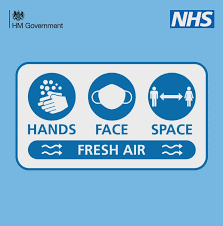 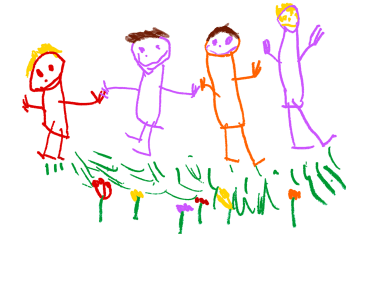 November 2021
Dear ApplicantThank you for showing an interest in the position of Teacher at Newtown Nursery School.We are looking for an innovative, creative and energetic member of staff to join and help lead our dedicated and flexible team.Our intake comprises children aged 0-4 years from a very mixed community with a wide range of skills and abilities, all of whom we aim to help reach their full potential. We are quite unique in being a 0-4 years School all led and managed by the Governing Body, Head Teacher and Teachers. As you can imagine there is never a dull moment!Relationships with parents are excellent and both School and parents support each other in providing the best for our children.Our School is in the centre of Colne, a busy little market town and within walking distance of the library, health centre, shops, fire and police stations and sheltered accommodation, whilst also being on the edge of a lovely rural setting. This location provides lots of opportunity for interaction with the local community and area.We are built on a hill and one of our greatest attributes is our Woodland School which gives our children many opportunities for outdoor adventurous play and physical activities.The School is committed to providing a high standard of education, supporting its staff with professional development opportunities and promoting staff well-being.Newtown Nursery School is a forward looking, happy school and if you see yourself as part of our team, we very much look forward to receiving your application.Yours faithfullyAnn McCabeChair of Governors